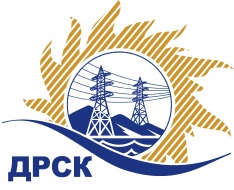 Акционерное Общество«Дальневосточная распределительная сетевая  компания»Протокол заседания Закупочной комиссии по вскрытию поступивших конвертовг. Благовещенск	Способ и предмет закупки: Закрытый электронный запрос цен на право заключения Договора на выполнение работ:  Разработка проектно-сметной документации для нужд филиала "АЭС" (Технологическое присоединение потребителей) (№ 42729).лот 7 Разработка проектно-сметной документации для выполнения мероприятий по технологическому присоединению заявителей к электрическим сетям 10/0,4 кВ нужд филиала "АЭС"  (закупка 2064)Плановая стоимость закупки:  746 766,97 руб. без учета НДС.ПРИСУТСТВОВАЛИ: члены постоянно действующей Закупочной комиссии АО «ДРСК» 2 уровняИнформация о результатах вскрытия конвертов:В адрес Организатора закупки поступило 2 (две) заявки на участие в закупке, с которыми были размещены в электронном виде на Торговой площадке Системы www.b2b-energo.ru.Вскрытие конвертов было осуществлено в электронном сейфе организатора запроса предложений на Торговой площадке Системы www.b2b-energo.ru автоматически.Дата и время начала процедуры вскрытия конвертов с предложениями участников: 11:00 (время местное) 08.12.2015.Место проведения процедуры вскрытия конвертов с предложениями участников: Торговая площадка Системы www.b2b-energo.ruВ конвертах обнаружены предложения следующих участников запроса цен:Ответственный секретарь Закупочной комиссии 2 уровня АО «ДРСК»	О.А. Моторинаисп.: Коврижкина Е.Ю.(4162) 397-280№ 678/УКС-В08.12.2015№п/пНаименование Участника закупки и его адресЦена предложения на участие в закупке без НДС, руб.1ООО «Энергоцентр»г. Благовещенск, пер. Релочный, 3Цена: 732 733,97  руб. без учета НДС (НДС не облагается). 2ООО «АСЭСС»г. Благовещенск, ул. 50 лет Октября 228Цена: 735 000,00  руб. без учета НДС (867 300,00  руб. с учетом НДС). 